Easy Street Horse & Barnyard Rescue, Inc.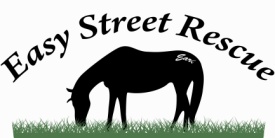                 Donations give LIFE to a horse.518-421-0125easystreetrescue@aol.comwww.easystreetrescue.org2014 Celebrate the Horse!  Sunday, April 27, 2014Dear Vendor,You are invited to join Easy Street Rescue’s Celebrate the Horse Vendor Fair and Adoption Clinic on Sunday, April 27, 2014 from 11:00am to 3pm.  This fun event is being held at the one of our foster horse farms, The John J Zaparesky Farm at 185 Plantz Rd, Johnstown NY.  .This will be a fun packed day for the entire family with lots of different activities!Horse DemosFarrier demonstrations by Penny Springstead of Penny's Farrier Service.Basic Care for Horses by Kathy Hahn of Saratoga EquineWhat does it take to Adopt a Horse? By Nina Bellinger, Director of Easy StreetSafety around a horse. Groom a HorseHorse rides for childrenMeet the Adoptable Horses of Easy StreetRaffles, Door DrawingsVendor booths with lots of good shopping!2 Fire Engines for the children to explore from the local town!Meet Charm – the yearling filly born one year ago is growing up!Chickens and piglets We have room for an estimated 20 inside vendor spots. Space is available as full stall $40 and $25 half stall. Bring your own table.  We ask each vendor to provide a raffle item of approx $15 value.We promote with: -A write-up in Easy Street's monthly e-newsletter sent to approx 1000 individuals. -A professional graphic designer has donating her services in creating event fliers. -Advertising on the Easy Street website, Facebook site (7000 followers) and all free Capital Region event websites. -Yard signs put up the week prior to the event in various places-Plus we will be hanging fliers around town. (We also expect our vendors to help promote the event to their contact lists, as well.)  -Press release to local television and newspapers.To join the event complete the registration, be sure to sign, include check payable to: Easy Street Horse Rescue, 109 Langley Road, Amsterdam NY 12010.  Payment may also be made via PayPal to easystreetrescue@aol.com and email the completed registration form to same email – easystreetrescue@aol.comSpaces are reserved on first come. Your space will be reserved when your registration and non-refundable fee is received.  Thank you and we hope to see you soon!Jina K. Myers,Marketing CoordinatorEasy Street Horse & Barnyard Rescue518-649-0084If you are interested in making a Monetary Donation, Donating a Raffle Item Only or Sponsoring event or food table, please call Nina at 518-421-0125 or Jina at 518-649-0084.Easy Street Horse & Barnyard Rescue, Inc.109 Langley Road,		                      Email: easystreetrescue@aol.comAmsterdam, NY 12010	    	Vendor Registration Form:Contact name: ________________________________________________________Business Name: _______________________________________________________Address: _____________________________________________________________Phone Numbers: __________(home)   __________(cell)   Email:________________Vendor Space Desired:   ____ Half Stall Space $25.00     _____ Entire Stall Space $40Indicate Raffle Item you will be donating (Value $15+)____________________This event is rain or shine. Bring your own 4x6 table(s) (or similar size) and chairs. Children are welcome, but must be supervised by a parent or guardian at all times. I, ___________________, understand and hold harmless John J Zaparesky Farm, LLC and Easy Street Horse & Barnyard Rescue for any accidents or incidents of any type while I am voluntarily on farm property.  I understand I will be in direct contact with dust, dirt, hay, fur and odors; and that I will always be respectful of the animals, guests, volunteers, staff and property at all times. By attending this event I give permission to use my image and likeness on your website, in your newsletter, in future promotional literature, in promo videos, and such.  I agree that John J Zaparesky Farm, LLC nor Easy Street Horse & Barnyard Rescue holds any liability for lost, stolen or damaged goods. I also understand this is a horse event, and thus I may be in close proximity to horses. I acknowledge the inherent risks involved in riding, working and just being around horses, which risks may include bodily injury and even death from using, riding, or being in close proximity to horses, among other risks, that both horse and rider can be injured in normal use or in competition and schooling. I further hold harmless EASY STREET HORSE & BARNYARD RESCUE, INC, John J Zaparesky Farm LLC and all volunteers associated with this event, and further release them from any and all liability  or responsibility for accident, damage, injury, or illness to the undersigned or to any family member or spectator accompanying the undersigned on the premises for this event.Vendor Name (printed): _______________________________________________Vendor Signature: __________________________________Date:_____________Amount Enclosed $____________ Paid by Check/Cash/PayPal: _______________